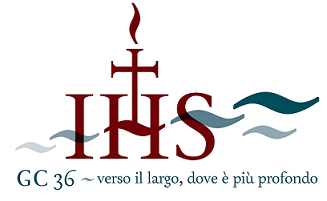 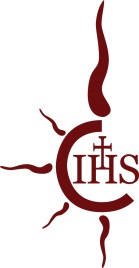                         Curia dei gesuiti di Roma                         Borgo S. Spirito, 4, 00193 Roma (Italia)CONTATTO: Rev. Patrick Mulemi, SJ | Tel: 06 698 68 287 / 289 | Email: infosj-dir@sjcuria.orgGesuiti di tutto il mondo riuniti dal 2 ottobre a Roma per eleggere il nuovo Superiore GeneraleNei 476 anni di storia della Compagnia di Gesù è la 36ª Congregazione GeneraleRoma: 27 settembre 2016 — La Compagnia di Gesù (gesuiti), il più grande ordine di presbiteri e fratelli della Chiesa cattolica romana, terrà la prima sessione plenaria della 36ª Congregazione Generale a Roma, a partire dal 3 ottobre. L’organo supremo di governo dell’ordine gesuita, la Congregazione Generale, si è riunita solo 35 volte dal momento che la Compagnia è stata fondata nel 1540 da Sant’Ignazio di Loyola.Alla Curia di Roma, la sede mondiale della Compagnia, a pochi passi dal Vaticano, 215 gesuiti provenienti da tutto il mondo si riuniranno per eleggere un nuovo Superiore Generale, poiché l’attuale Generale, il Padre Adolfo Nicolás, 80 anni, ha annunciato le sue dimissioni.Il Padre Nicolás, il 30º Superiore Generale nella storia della Compagnia, è in carica dal 2008 quando venne eletto durante la 35ª Congregazione Generale dei gesuiti. Nato in Spagna, il Padre Nicolás si è unito alla Compagnia nel 1953. Prima della sua elezione come Superiore Generale, ha prestato servizio in Giappone e nelle Filippine, è stato Provinciale (Superiore) dei gesuiti in Giappone ed è stato a capo della Conferenza dei Provinciali dell’Asia Orientale e dell’Oceania, dove era responsabile delle opere comuni della regione che si estende dalla Cina al Pacifico del Sud e all’Australia.Il P. Nicolás ha dichiarato che questa Congregazione, a suo parere, sarà diversa dalla precedente, perché “i tempi sono cambiati e c’è una nuova consapevolezza nella Compagnia di aver bisogno di audacia, immaginazione e coraggio per affrontare la nostra missione come parte della più grande Missione di Dio per il nostro mondo”.Gli uomini che si riuniranno a Roma per eleggere il suo successore rappresentano la Compagnia universale e provengono da 62 paesi.Il logo per la 36ª Congregazione Generale include le parole “verso il largo, dove è più profondo”, una frase ispirata all’esortazione di Papa Francesco ai gesuiti nel 2014, in occasione del bicentenario della ricostituzione della Compagnia di Gesù. Sua Santità ha incoraggiato la Compagnia di Gesù a saper discernere in tempi difficili, a essere sottomessi e obbedienti alla volontà di Dio, chiedendo di “remare insieme al servizio della Chiesa”.Mentre le prime 19 Congregazioni Generali della Compagnia di Gesù si sono svolte presso la casa di Roma, dove S. Ignazio visse e morì, accanto alla Chiesa del Gesù, le successive si sono tenute presso la Curia generalizia dei gesuiti, a Borgo Santo Spirito 4, a Roma. I lavori della 36ª Congregazione Generale si svolgeranno nell’Aula rinnovata di recente, all’interno di un più ampio progetto di ristrutturazione che comprende il rinnovamento degli impianti elettrico e idraulico, una nuova illuminazione a LED, e la messa in sicurezza antincendio di tutto il complesso edilizio della Curia, la cui costruzione risale agli anni ’20.La Congregazione si riunirà nella Messa di apertura domenica 2 ottobre alle 17.30, celebrata da padre Bruno Cadore, Maestro dell'Ordine Domenicano. Il primo punto all’ordine del giorno sarà l'elezione del nuovo Superiore Generale. I delegati voteranno in varie tornate, fino a quando non ci sarà una maggioranza semplice.Una volta eletto il nuovo Superiore Generale, e informato Papa Francesco, il successore di Sant'Ignazio sarà annunciato pubblicamente. Papa Francesco ha familiarità con il processo di elezione, poiché ha partecipato a due Congregazioni Generali – 32ª CG (1974-1975) e 33ª CG (1983). Dopo l’elezione verrà celebrata una Messa di ringraziamento presso la Chiesa del Gesù.Una volta eletto il nuovo Superiore Generale, i delegati rivolgeranno la loro attenzione a problematiche centrali per la Compagnia, tra cui la missione, la struttura, la vita e il lavoro dei gesuiti. Per esempio la 32ª Congregazione Generale nel 1974 ha istituito “il servizio della fede e la promozione della giustizia”, come caratteristica predominante di tutte le opere dei gesuiti.Non è prevista una data di fine per la Congregazione. Quando i delegati avranno concluso il loro lavoro una Messa di chiusura sarà celebrata presso la chiesa di Sant'Ignazio a Roma.La Compagnia di Gesù è sempre alla ricerca di strade per rendere disponibile l'esperienza di spiritualità, di universalità e di riflessione teologica della Chiesa, con lo scopo di servire gli altri e rispondere alle sfide dei tempi in cui viviamo.###La Compagnia di GesùFondata nel 1540 da Sant’Ignazio di Loyola, la Compagnia di Gesù (gesuiti) è il più grande ordine di presbiteri e fratelli nella Chiesa cattolica romana. Sacerdoti e fratelli gesuiti sono coinvolti in ministeri educativi, pastorali e spirituali in tutto il mondo, testimoniando una fede che promuove la giustizia. Nel 1548 venne fondata in Sicilia la prima scuola dei gesuiti; e ancora oggi, quella tradizione di formare leaders competenti, compassionevoli e impegnati al servizio della Chiesa e della società continua nei collegi e nelle scuole primarie e secondarie della Compagnia. Il ministero dei gesuiti si svolge anche nelle parrocchie, nelle case di esercizi, nel servizio come cappellani nelle prigioni, negli ospedali, nelle case di cura e nelle istituzioni militari. Per maggiori informazioni sulla Compagnia di Gesù, visitare www.sjweb.info.Fr. Patrick Mulemi, SJ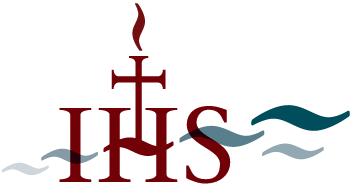 Direttore dell’ufficio Comunicazioni e Pubbliche RelazioniTel: 06 698 68 287 / 289Email: infosj-dir@sjcuria.org